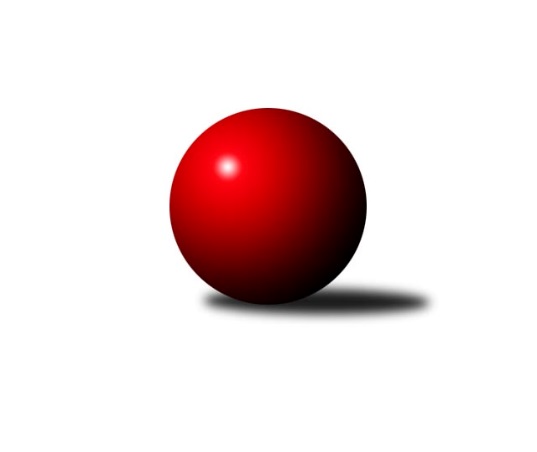 Č.14Ročník 2022/2023	14.8.2024 Okresní přebor - skupina A 2022/2023Statistika 14. kolaTabulka družstev:		družstvo	záp	výh	rem	proh	skore	sety	průměr	body	plné	dorážka	chyby	1.	KK Hvězda Trnovany	13	10	1	2	57.5 : 20.5 	(63.0 : 41.0)	1672	21	1168	504	31.5	2.	TJ Sokol Údlice B	13	9	1	3	52.5 : 25.5 	(68.0 : 36.0)	1615	19	1144	472	36	3.	TJ Lokomotiva Žatec B	13	8	2	3	45.0 : 33.0 	(56.5 : 47.5)	1564	18	1120	445	42.3	4.	TJ Sokol Duchcov C	13	9	0	4	44.5 : 33.5 	(56.5 : 47.5)	1616	18	1137	479	39	5.	TJ Slovan Vejprty	12	6	2	4	41.0 : 31.0 	(52.0 : 44.0)	1588	14	1122	466	41.1	6.	TJ Elektrárny Kadaň C	13	6	1	6	40.5 : 37.5 	(53.0 : 51.0)	1590	13	1122	468	37.4	7.	TJ Sokol Údlice C	13	6	0	7	36.5 : 41.5 	(49.0 : 55.0)	1535	12	1075	459	43.8	8.	TJ VTŽ Chomutov B	12	3	1	8	25.0 : 47.0 	(38.5 : 57.5)	1551	7	1116	435	39.1	9.	SKK Bílina B	12	2	2	8	26.5 : 45.5 	(38.5 : 57.5)	1458	6	1053	405	51.7	10.	Sokol Spořice B	13	2	2	9	27.0 : 51.0 	(46.5 : 57.5)	1521	6	1084	437	43.9	11.	TJ KK Louny B	13	3	0	10	24.0 : 54.0 	(38.5 : 65.5)	1490	6	1058	432	48.2Tabulka doma:		družstvo	záp	výh	rem	proh	skore	sety	průměr	body	maximum	minimum	1.	TJ Lokomotiva Žatec B	7	6	1	0	30.0 : 12.0 	(36.0 : 20.0)	1582	13	1630	1491	2.	TJ Sokol Údlice B	7	6	0	1	33.0 : 9.0 	(41.0 : 15.0)	1619	12	1648	1588	3.	KK Hvězda Trnovany	6	5	1	0	29.5 : 6.5 	(33.5 : 14.5)	1711	11	1751	1655	4.	TJ Sokol Údlice C	6	5	0	1	26.5 : 9.5 	(30.0 : 18.0)	1532	10	1569	1467	5.	TJ Sokol Duchcov C	7	5	0	2	23.0 : 19.0 	(29.5 : 26.5)	1674	10	1739	1638	6.	TJ Elektrárny Kadaň C	6	4	0	2	24.0 : 12.0 	(26.5 : 21.5)	1658	8	1720	1564	7.	TJ Slovan Vejprty	6	3	1	2	20.5 : 15.5 	(29.0 : 19.0)	1579	7	1657	1454	8.	SKK Bílina B	6	2	2	2	19.0 : 17.0 	(27.5 : 20.5)	1509	6	1575	1427	9.	Sokol Spořice B	7	2	1	4	18.0 : 24.0 	(28.0 : 28.0)	1460	5	1524	1282	10.	TJ KK Louny B	6	2	0	4	13.0 : 23.0 	(20.5 : 27.5)	1591	4	1640	1508	11.	TJ VTŽ Chomutov B	6	2	0	4	13.0 : 23.0 	(20.0 : 28.0)	1598	4	1646	1489Tabulka venku:		družstvo	záp	výh	rem	proh	skore	sety	průměr	body	maximum	minimum	1.	KK Hvězda Trnovany	7	5	0	2	28.0 : 14.0 	(29.5 : 26.5)	1682	10	1784	1541	2.	TJ Sokol Duchcov C	6	4	0	2	21.5 : 14.5 	(27.0 : 21.0)	1608	8	1671	1532	3.	TJ Slovan Vejprty	6	3	1	2	20.5 : 15.5 	(23.0 : 25.0)	1590	7	1640	1502	4.	TJ Sokol Údlice B	6	3	1	2	19.5 : 16.5 	(27.0 : 21.0)	1615	7	1712	1537	5.	TJ Lokomotiva Žatec B	6	2	1	3	15.0 : 21.0 	(20.5 : 27.5)	1561	5	1651	1411	6.	TJ Elektrárny Kadaň C	7	2	1	4	16.5 : 25.5 	(26.5 : 29.5)	1580	5	1687	1435	7.	TJ VTŽ Chomutov B	6	1	1	4	12.0 : 24.0 	(18.5 : 29.5)	1542	3	1712	1448	8.	TJ KK Louny B	7	1	0	6	11.0 : 31.0 	(18.0 : 38.0)	1473	2	1624	1294	9.	TJ Sokol Údlice C	7	1	0	6	10.0 : 32.0 	(19.0 : 37.0)	1541	2	1637	1384	10.	Sokol Spořice B	6	0	1	5	9.0 : 27.0 	(18.5 : 29.5)	1533	1	1646	1440	11.	SKK Bílina B	6	0	0	6	7.5 : 28.5 	(11.0 : 37.0)	1448	0	1574	1346Tabulka podzimní části:		družstvo	záp	výh	rem	proh	skore	sety	průměr	body	doma	venku	1.	TJ Sokol Duchcov C	10	8	0	2	38.5 : 21.5 	(44.5 : 35.5)	1628	16 	5 	0 	1 	3 	0 	1	2.	KK Hvězda Trnovany	10	7	1	2	41.5 : 18.5 	(45.0 : 35.0)	1667	15 	3 	1 	0 	4 	0 	2	3.	TJ Lokomotiva Žatec B	10	7	1	2	38.0 : 22.0 	(46.0 : 34.0)	1627	15 	5 	1 	0 	2 	0 	2	4.	TJ Sokol Údlice B	10	7	0	3	39.5 : 20.5 	(53.0 : 27.0)	1630	14 	4 	0 	1 	3 	0 	2	5.	TJ Slovan Vejprty	10	6	1	3	36.0 : 24.0 	(45.0 : 35.0)	1593	13 	3 	0 	1 	3 	1 	2	6.	TJ Sokol Údlice C	10	5	0	5	30.5 : 29.5 	(39.0 : 41.0)	1499	10 	4 	0 	1 	1 	0 	4	7.	TJ Elektrárny Kadaň C	10	3	1	6	25.5 : 34.5 	(37.5 : 42.5)	1587	7 	2 	0 	2 	1 	1 	4	8.	TJ VTŽ Chomutov B	10	3	0	7	21.0 : 39.0 	(33.5 : 46.5)	1575	6 	2 	0 	4 	1 	0 	3	9.	SKK Bílina B	10	2	1	7	22.5 : 37.5 	(33.5 : 46.5)	1456	5 	2 	1 	2 	0 	0 	5	10.	Sokol Spořice B	10	2	1	7	21.0 : 39.0 	(35.5 : 44.5)	1540	5 	2 	0 	3 	0 	1 	4	11.	TJ KK Louny B	10	2	0	8	16.0 : 44.0 	(27.5 : 52.5)	1473	4 	1 	0 	4 	1 	0 	4Tabulka jarní části:		družstvo	záp	výh	rem	proh	skore	sety	průměr	body	doma	venku	1.	KK Hvězda Trnovany	3	3	0	0	16.0 : 2.0 	(18.0 : 6.0)	1762	6 	2 	0 	0 	1 	0 	0 	2.	TJ Elektrárny Kadaň C	3	3	0	0	15.0 : 3.0 	(15.5 : 8.5)	1641	6 	2 	0 	0 	1 	0 	0 	3.	TJ Sokol Údlice B	3	2	1	0	13.0 : 5.0 	(15.0 : 9.0)	1569	5 	2 	0 	0 	0 	1 	0 	4.	TJ Lokomotiva Žatec B	3	1	1	1	7.0 : 11.0 	(10.5 : 13.5)	1462	3 	1 	0 	0 	0 	1 	1 	5.	TJ KK Louny B	3	1	0	2	8.0 : 10.0 	(11.0 : 13.0)	1561	2 	1 	0 	0 	0 	0 	2 	6.	TJ Sokol Duchcov C	3	1	0	2	6.0 : 12.0 	(12.0 : 12.0)	1616	2 	0 	0 	1 	1 	0 	1 	7.	TJ Sokol Údlice C	3	1	0	2	6.0 : 12.0 	(10.0 : 14.0)	1603	2 	1 	0 	0 	0 	0 	2 	8.	TJ Slovan Vejprty	2	0	1	1	5.0 : 7.0 	(7.0 : 9.0)	1509	1 	0 	1 	1 	0 	0 	0 	9.	SKK Bílina B	2	0	1	1	4.0 : 8.0 	(5.0 : 11.0)	1532	1 	0 	1 	0 	0 	0 	1 	10.	TJ VTŽ Chomutov B	2	0	1	1	4.0 : 8.0 	(5.0 : 11.0)	1463	1 	0 	0 	0 	0 	1 	1 	11.	Sokol Spořice B	3	0	1	2	6.0 : 12.0 	(11.0 : 13.0)	1424	1 	0 	1 	1 	0 	0 	1 Zisk bodů pro družstvo:		jméno hráče	družstvo	body	zápasy	v %	dílčí body	sety	v %	1.	Blažej Kašný 	TJ Sokol Údlice C 	9	/	11	(82%)	16.5	/	22	(75%)	2.	Jiří Müller 	TJ Sokol Duchcov C 	8.5	/	11	(77%)	15	/	22	(68%)	3.	Jaroslav Seifert 	TJ Elektrárny Kadaň C 	8.5	/	13	(65%)	16	/	26	(62%)	4.	Lada Strnadová 	TJ Elektrárny Kadaň C 	8	/	10	(80%)	14.5	/	20	(73%)	5.	Josef Hudec 	TJ Slovan Vejprty 	8	/	11	(73%)	13	/	22	(59%)	6.	Vladislav Jedlička 	KK Hvězda Trnovany 	8	/	11	(73%)	12	/	22	(55%)	7.	Jaroslav Hodinář 	TJ Sokol Údlice B 	8	/	12	(67%)	17.5	/	24	(73%)	8.	Eduard Houdek 	TJ Sokol Údlice B 	7	/	7	(100%)	13	/	14	(93%)	9.	Pavel Jedlička 	KK Hvězda Trnovany 	7	/	8	(88%)	14	/	16	(88%)	10.	Josef Malár 	TJ Slovan Vejprty 	7	/	11	(64%)	13	/	22	(59%)	11.	Petr Petřík 	KK Hvězda Trnovany 	7	/	11	(64%)	10.5	/	22	(48%)	12.	Jiřina Kařízková 	Sokol Spořice B 	7	/	12	(58%)	14	/	24	(58%)	13.	Štěpán Kandl 	KK Hvězda Trnovany 	6.5	/	9	(72%)	11.5	/	18	(64%)	14.	Zbyněk Vytiska 	TJ VTŽ Chomutov B 	6	/	9	(67%)	12.5	/	18	(69%)	15.	Jan Zach 	TJ Elektrárny Kadaň C 	6	/	10	(60%)	9.5	/	20	(48%)	16.	Veronika Šílová 	SKK Bílina B 	6	/	10	(60%)	9	/	20	(45%)	17.	Miroslav Sodomka 	TJ KK Louny B 	6	/	11	(55%)	13	/	22	(59%)	18.	Jan Čermák 	TJ Lokomotiva Žatec B 	6	/	12	(50%)	16	/	24	(67%)	19.	Jan Hák 	TJ Sokol Údlice B 	6	/	12	(50%)	15	/	24	(63%)	20.	Pavel Vacinek 	TJ Lokomotiva Žatec B 	6	/	12	(50%)	10	/	24	(42%)	21.	Petr Teinzer 	TJ Lokomotiva Žatec B 	6	/	13	(46%)	16	/	26	(62%)	22.	Milan Lanzendörfer 	TJ Slovan Vejprty 	5.5	/	10	(55%)	11	/	20	(55%)	23.	Milan Černý 	Sokol Spořice B 	5	/	7	(71%)	9.5	/	14	(68%)	24.	Jaroslava Paganiková 	TJ Sokol Údlice C 	5	/	9	(56%)	12.5	/	18	(69%)	25.	Lenka Nováková 	TJ VTŽ Chomutov B 	5	/	9	(56%)	11	/	18	(61%)	26.	Pavla Vacinková 	TJ Lokomotiva Žatec B 	5	/	10	(50%)	10	/	20	(50%)	27.	Pavel Nocar ml.	TJ Elektrárny Kadaň C 	5	/	10	(50%)	9	/	20	(45%)	28.	Milan Mestek 	Sokol Spořice B 	5	/	10	(50%)	8.5	/	20	(43%)	29.	Josef Otta st.	TJ Sokol Duchcov C 	5	/	13	(38%)	13.5	/	26	(52%)	30.	Jana Černíková 	SKK Bílina B 	4.5	/	8	(56%)	8.5	/	16	(53%)	31.	Karel Nudčenko 	TJ Sokol Údlice C 	4.5	/	10	(45%)	7.5	/	20	(38%)	32.	Jindřich Šebelík 	TJ Sokol Údlice B 	4	/	4	(100%)	7	/	8	(88%)	33.	Martin Bergerhof 	KK Hvězda Trnovany 	4	/	5	(80%)	8	/	10	(80%)	34.	Michal Šlajchrt 	TJ Sokol Údlice B 	4	/	7	(57%)	8	/	14	(57%)	35.	Roman Exner 	TJ Sokol Duchcov C 	4	/	7	(57%)	8	/	14	(57%)	36.	Roman Moucha 	SKK Bílina B 	4	/	8	(50%)	8	/	16	(50%)	37.	Johan Hablawetz 	TJ Slovan Vejprty 	3.5	/	9	(39%)	8	/	18	(44%)	38.	Miroslava Žáková 	TJ Sokol Duchcov C 	3	/	3	(100%)	6	/	6	(100%)	39.	Josef Otta ml.	TJ Sokol Duchcov C 	3	/	4	(75%)	6	/	8	(75%)	40.	Stanislav Novák 	TJ VTŽ Chomutov B 	3	/	5	(60%)	5	/	10	(50%)	41.	Milan Daniš 	TJ Sokol Údlice C 	3	/	6	(50%)	6	/	12	(50%)	42.	Miroslav Šaněk 	SKK Bílina B 	3	/	7	(43%)	6	/	14	(43%)	43.	Andrea Pfeiferová 	TJ KK Louny B 	3	/	7	(43%)	6	/	14	(43%)	44.	Jiří Perkner 	SKK Bílina B 	3	/	8	(38%)	6	/	16	(38%)	45.	Milan Bašta 	TJ KK Louny B 	3	/	11	(27%)	7	/	22	(32%)	46.	Antonín Šulc 	TJ Sokol Údlice B 	2.5	/	7	(36%)	3.5	/	14	(25%)	47.	Jitka Jindrová 	Sokol Spořice B 	2	/	4	(50%)	4	/	8	(50%)	48.	Veronika Rajtmajerová 	TJ Lokomotiva Žatec B 	2	/	4	(50%)	4	/	8	(50%)	49.	Bohuslav Hoffman 	TJ Slovan Vejprty 	2	/	6	(33%)	5	/	12	(42%)	50.	Boleslava Slunéčková 	Sokol Spořice B 	2	/	7	(29%)	3	/	14	(21%)	51.	Filip Prokeš 	TJ VTŽ Chomutov B 	2	/	8	(25%)	5	/	16	(31%)	52.	Milan Šmejkal 	TJ VTŽ Chomutov B 	2	/	8	(25%)	2	/	16	(13%)	53.	Jana Salačová 	TJ KK Louny B 	2	/	9	(22%)	5	/	18	(28%)	54.	Miroslava Zemánková 	TJ Sokol Duchcov C 	2	/	12	(17%)	5	/	24	(21%)	55.	Miroslav Farkaš 	TJ Slovan Vejprty 	1	/	1	(100%)	2	/	2	(100%)	56.	Václav Šulc 	TJ Sokol Údlice B 	1	/	1	(100%)	2	/	2	(100%)	57.	Petr Pop 	TJ KK Louny B 	1	/	1	(100%)	1	/	2	(50%)	58.	Miroslav Kesner 	TJ KK Louny B 	1	/	2	(50%)	3	/	4	(75%)	59.	Tomáš Šaněk 	TJ Sokol Duchcov C 	1	/	2	(50%)	3	/	4	(75%)	60.	Tomáš Pičkár 	TJ Sokol Údlice C 	1	/	2	(50%)	2	/	4	(50%)	61.	František Pfeifer 	TJ KK Louny B 	1	/	3	(33%)	2.5	/	6	(42%)	62.	Ondřej Koblih 	KK Hvězda Trnovany 	1	/	5	(20%)	4	/	10	(40%)	63.	Milada Pšeničková 	Sokol Spořice B 	1	/	5	(20%)	4	/	10	(40%)	64.	Radek Mihal 	TJ Sokol Údlice C 	1	/	6	(17%)	1.5	/	12	(13%)	65.	Petr Vokálek 	Sokol Spořice B 	1	/	7	(14%)	3.5	/	14	(25%)	66.	Miriam Nocarová 	TJ Elektrárny Kadaň C 	1	/	8	(13%)	3	/	16	(19%)	67.	Rudolf Tesařík 	TJ VTŽ Chomutov B 	1	/	8	(13%)	3	/	16	(19%)	68.	Jiří Suchánek 	TJ Sokol Údlice C 	1	/	8	(13%)	3	/	16	(19%)	69.	Martina Drahošová 	TJ KK Louny B 	1	/	8	(13%)	1	/	16	(6%)	70.	Emil Campr 	TJ Sokol Údlice B 	0	/	1	(0%)	1	/	2	(50%)	71.	Petr Strnad 	TJ Elektrárny Kadaň C 	0	/	1	(0%)	1	/	2	(50%)	72.	Jitka Váňová 	TJ VTŽ Chomutov B 	0	/	1	(0%)	0	/	2	(0%)	73.	Ladislav Kandr 	SKK Bílina B 	0	/	5	(0%)	1	/	10	(10%)Průměry na kuželnách:		kuželna	průměr	plné	dorážka	chyby	výkon na hráče	1.	Duchcov, 1-4	1662	1172	489	38.6	(415.5)	2.	Louny, 1-2	1625	1157	467	43.4	(406.3)	3.	Kadaň, 1-2	1625	1141	483	36.5	(406.3)	4.	TJ VTŽ Chomutov, 1-2	1611	1127	484	33.9	(402.9)	5.	Vejprty, 1-2	1567	1109	457	39.1	(391.8)	6.	Žatec 2d, 1-2	1554	1102	451	43.8	(388.6)	7.	Údlice, 1-2	1538	1097	441	42.5	(384.7)	8.	Bílina, 1-2	1508	1076	432	47.4	(377.1)	9.	Sokol Spořice, 1-2	1465	1050	415	45.9	(366.5)Nejlepší výkony na kuželnách:Duchcov, 1-4KK Hvězda Trnovany	1784	13. kolo	Jiří Müller 	TJ Sokol Duchcov C	494	10. koloKK Hvězda Trnovany	1751	12. kolo	Josef Otta ml.	TJ Sokol Duchcov C	491	13. koloKK Hvězda Trnovany	1750	14. kolo	Martin Bergerhof 	KK Hvězda Trnovany	480	13. koloTJ Sokol Duchcov C	1739	10. kolo	Josef Otta st.	TJ Sokol Duchcov C	468	9. koloKK Hvězda Trnovany	1735	3. kolo	Pavel Jedlička 	KK Hvězda Trnovany	458	12. koloTJ Sokol Duchcov C	1728	13. kolo	Jiří Müller 	TJ Sokol Duchcov C	457	4. koloTJ Sokol Údlice B	1712	9. kolo	Pavel Jedlička 	KK Hvězda Trnovany	456	14. koloKK Hvězda Trnovany	1688	11. kolo	Lada Strnadová 	TJ Elektrárny Kadaň C	451	6. koloKK Hvězda Trnovany	1686	1. kolo	Jiří Müller 	TJ Sokol Duchcov C	448	2. koloTJ Sokol Duchcov C	1675	4. kolo	Vladislav Jedlička 	KK Hvězda Trnovany	448	3. koloLouny, 1-2TJ VTŽ Chomutov B	1712	5. kolo	Zbyněk Vytiska 	TJ VTŽ Chomutov B	487	5. koloKK Hvězda Trnovany	1698	10. kolo	Jan Čermák 	TJ Lokomotiva Žatec B	477	1. koloTJ Sokol Duchcov C	1671	3. kolo	Roman Exner 	TJ Sokol Duchcov C	461	3. koloTJ Lokomotiva Žatec B	1651	1. kolo	Blažej Kašný 	TJ Sokol Údlice C	453	14. koloTJ KK Louny B	1640	9. kolo	Miroslav Sodomka 	TJ KK Louny B	444	9. koloTJ KK Louny B	1631	10. kolo	Štěpán Kandl 	KK Hvězda Trnovany	441	10. koloTJ KK Louny B	1626	14. kolo	Pavel Vacinek 	TJ Lokomotiva Žatec B	441	1. koloTJ Elektrárny Kadaň C	1623	9. kolo	Miroslav Sodomka 	TJ KK Louny B	431	10. koloTJ Sokol Údlice C	1603	14. kolo	Milan Bašta 	TJ KK Louny B	430	3. koloTJ KK Louny B	1584	3. kolo	Lenka Nováková 	TJ VTŽ Chomutov B	430	5. koloKadaň, 1-2TJ Elektrárny Kadaň C	1720	7. kolo	Milan Černý 	Sokol Spořice B	463	10. koloTJ Elektrárny Kadaň C	1701	12. kolo	Lada Strnadová 	TJ Elektrárny Kadaň C	461	7. koloKK Hvězda Trnovany	1696	7. kolo	Pavel Nocar ml.	TJ Elektrárny Kadaň C	459	12. koloTJ Elektrárny Kadaň C	1686	10. kolo	Jaroslav Seifert 	TJ Elektrárny Kadaň C	451	12. koloTJ Elektrárny Kadaň C	1652	14. kolo	Lada Strnadová 	TJ Elektrárny Kadaň C	440	5. koloTJ Sokol Údlice B	1626	5. kolo	Vladislav Jedlička 	KK Hvězda Trnovany	439	7. koloTJ Elektrárny Kadaň C	1624	5. kolo	Lada Strnadová 	TJ Elektrárny Kadaň C	438	10. koloTJ Slovan Vejprty	1621	1. kolo	Josef Hudec 	TJ Slovan Vejprty	433	1. koloTJ KK Louny B	1568	12. kolo	Jaroslav Seifert 	TJ Elektrárny Kadaň C	433	14. koloTJ Elektrárny Kadaň C	1564	1. kolo	Pavel Nocar ml.	TJ Elektrárny Kadaň C	433	14. koloTJ VTŽ Chomutov, 1-2TJ Elektrárny Kadaň C	1687	11. kolo	Zbyněk Vytiska 	TJ VTŽ Chomutov B	450	6. koloTJ VTŽ Chomutov B	1646	11. kolo	Eduard Houdek 	TJ Sokol Údlice B	449	2. koloTJ Slovan Vejprty	1640	9. kolo	Zbyněk Vytiska 	TJ VTŽ Chomutov B	447	11. koloTJ VTŽ Chomutov B	1637	2. kolo	Jan Čermák 	TJ Lokomotiva Žatec B	445	6. koloTJ Sokol Údlice B	1627	2. kolo	Zbyněk Vytiska 	TJ VTŽ Chomutov B	445	4. koloTJ Lokomotiva Žatec B	1622	6. kolo	Jaroslav Seifert 	TJ Elektrárny Kadaň C	442	11. koloTJ VTŽ Chomutov B	1614	4. kolo	Milan Lanzendörfer 	TJ Slovan Vejprty	437	9. koloTJ VTŽ Chomutov B	1606	6. kolo	Lada Strnadová 	TJ Elektrárny Kadaň C	437	11. koloTJ VTŽ Chomutov B	1598	9. kolo	Lenka Nováková 	TJ VTŽ Chomutov B	436	11. koloTJ Sokol Duchcov C	1590	8. kolo	Zbyněk Vytiska 	TJ VTŽ Chomutov B	434	9. koloVejprty, 1-2KK Hvězda Trnovany	1675	4. kolo	Pavel Jedlička 	KK Hvězda Trnovany	457	4. koloTJ Slovan Vejprty	1657	8. kolo	Josef Hudec 	TJ Slovan Vejprty	453	8. koloTJ Slovan Vejprty	1646	6. kolo	Milan Lanzendörfer 	TJ Slovan Vejprty	443	13. koloTJ KK Louny B	1624	6. kolo	Martin Bergerhof 	KK Hvězda Trnovany	442	4. koloTJ Elektrárny Kadaň C	1605	13. kolo	Josef Hudec 	TJ Slovan Vejprty	435	6. koloTJ Slovan Vejprty	1586	11. kolo	Johan Hablawetz 	TJ Slovan Vejprty	428	8. koloTJ Slovan Vejprty	1568	4. kolo	Jaroslav Seifert 	TJ Elektrárny Kadaň C	427	13. koloTJ Slovan Vejprty	1563	13. kolo	Josef Hudec 	TJ Slovan Vejprty	426	11. koloTJ Sokol Údlice C	1500	8. kolo	Josef Hudec 	TJ Slovan Vejprty	426	4. koloSKK Bílina B	1482	11. kolo	Lada Strnadová 	TJ Elektrárny Kadaň C	422	13. koloŽatec 2d, 1-2TJ Lokomotiva Žatec B	1630	10. kolo	Blažej Kašný 	TJ Sokol Údlice C	456	3. koloTJ Lokomotiva Žatec B	1621	2. kolo	Karel Nudčenko 	TJ Sokol Údlice C	437	3. koloTJ Lokomotiva Žatec B	1615	7. kolo	Jan Čermák 	TJ Lokomotiva Žatec B	432	5. koloTJ Lokomotiva Žatec B	1607	3. kolo	Milan Bašta 	TJ KK Louny B	428	13. koloTJ Slovan Vejprty	1604	7. kolo	Milan Lanzendörfer 	TJ Slovan Vejprty	427	7. koloTJ Sokol Údlice B	1586	10. kolo	Jan Čermák 	TJ Lokomotiva Žatec B	421	7. koloTJ Lokomotiva Žatec B	1559	9. kolo	Lada Strnadová 	TJ Elektrárny Kadaň C	421	2. koloTJ Sokol Údlice C	1556	3. kolo	Josef Hudec 	TJ Slovan Vejprty	420	7. koloTJ Lokomotiva Žatec B	1548	5. kolo	Jan Čermák 	TJ Lokomotiva Žatec B	419	3. koloTJ Elektrárny Kadaň C	1528	2. kolo	Petr Teinzer 	TJ Lokomotiva Žatec B	417	7. koloÚdlice, 1-2KK Hvězda Trnovany	1664	6. kolo	Vladislav Jedlička 	KK Hvězda Trnovany	451	6. koloTJ Sokol Údlice B	1648	1. kolo	Jaroslav Hodinář 	TJ Sokol Údlice B	444	8. koloTJ Sokol Údlice B	1639	11. kolo	Jaroslava Paganiková 	TJ Sokol Údlice C	442	2. koloTJ Sokol Údlice B	1635	3. kolo	Jiří Müller 	TJ Sokol Duchcov C	440	5. koloTJ Sokol Údlice B	1624	6. kolo	Blažej Kašný 	TJ Sokol Údlice C	440	11. koloTJ Sokol Údlice B	1612	14. kolo	Jaroslav Hodinář 	TJ Sokol Údlice B	432	3. koloTJ Sokol Údlice B	1589	8. kolo	Eduard Houdek 	TJ Sokol Údlice B	430	11. koloTJ Sokol Duchcov C	1589	5. kolo	Eduard Houdek 	TJ Sokol Údlice B	429	6. koloTJ Sokol Údlice B	1588	12. kolo	Jan Hák 	TJ Sokol Údlice B	429	3. koloTJ Sokol Údlice C	1581	11. kolo	Michal Šlajchrt 	TJ Sokol Údlice B	427	14. koloBílina, 1-2KK Hvězda Trnovany	1639	2. kolo	Zbyněk Vytiska 	TJ VTŽ Chomutov B	454	10. koloSKK Bílina B	1575	8. kolo	Martin Bergerhof 	KK Hvězda Trnovany	439	2. koloSKK Bílina B	1568	10. kolo	Lada Strnadová 	TJ Elektrárny Kadaň C	437	8. koloTJ Elektrárny Kadaň C	1551	8. kolo	Veronika Šílová 	SKK Bílina B	431	2. koloTJ Sokol Údlice B	1537	13. kolo	Jan Zach 	TJ Elektrárny Kadaň C	431	8. koloTJ Sokol Údlice C	1523	6. kolo	Blažej Kašný 	TJ Sokol Údlice C	424	6. koloSKK Bílina B	1518	2. kolo	Jiří Perkner 	SKK Bílina B	410	8. koloTJ VTŽ Chomutov B	1504	10. kolo	Roman Moucha 	SKK Bílina B	410	10. koloSKK Bílina B	1490	13. kolo	Veronika Šílová 	SKK Bílina B	406	13. koloSKK Bílina B	1474	6. kolo	Roman Moucha 	SKK Bílina B	404	6. koloSokol Spořice, 1-2TJ Sokol Údlice B	1601	7. kolo	Jiří Müller 	TJ Sokol Duchcov C	448	14. koloTJ Sokol Duchcov C	1589	14. kolo	Jitka Jindrová 	Sokol Spořice B	445	5. koloSokol Spořice B	1524	7. kolo	Jiřina Kařízková 	Sokol Spořice B	431	12. koloSokol Spořice B	1504	14. kolo	Jaroslav Hodinář 	TJ Sokol Údlice B	413	7. koloTJ Slovan Vejprty	1502	5. kolo	Jitka Jindrová 	Sokol Spořice B	407	7. koloSokol Spořice B	1493	5. kolo	Milan Mestek 	Sokol Spořice B	406	11. koloSokol Spořice B	1482	3. kolo	Miroslav Sodomka 	TJ KK Louny B	405	11. koloSokol Spořice B	1473	1. kolo	Milan Mestek 	Sokol Spořice B	402	12. koloTJ KK Louny B	1471	11. kolo	Jiřina Kařízková 	Sokol Spořice B	402	14. koloSokol Spořice B	1460	11. kolo	Jan Hák 	TJ Sokol Údlice B	400	7. koloČetnost výsledků:	6.0 : 0.0	6x	5.5 : 0.5	2x	5.0 : 1.0	19x	4.5 : 1.5	1x	4.0 : 2.0	14x	3.0 : 3.0	6x	2.5 : 3.5	1x	2.0 : 4.0	6x	1.5 : 4.5	1x	1.0 : 5.0	13x	0.0 : 6.0	1x